Join us for an exciting workshop on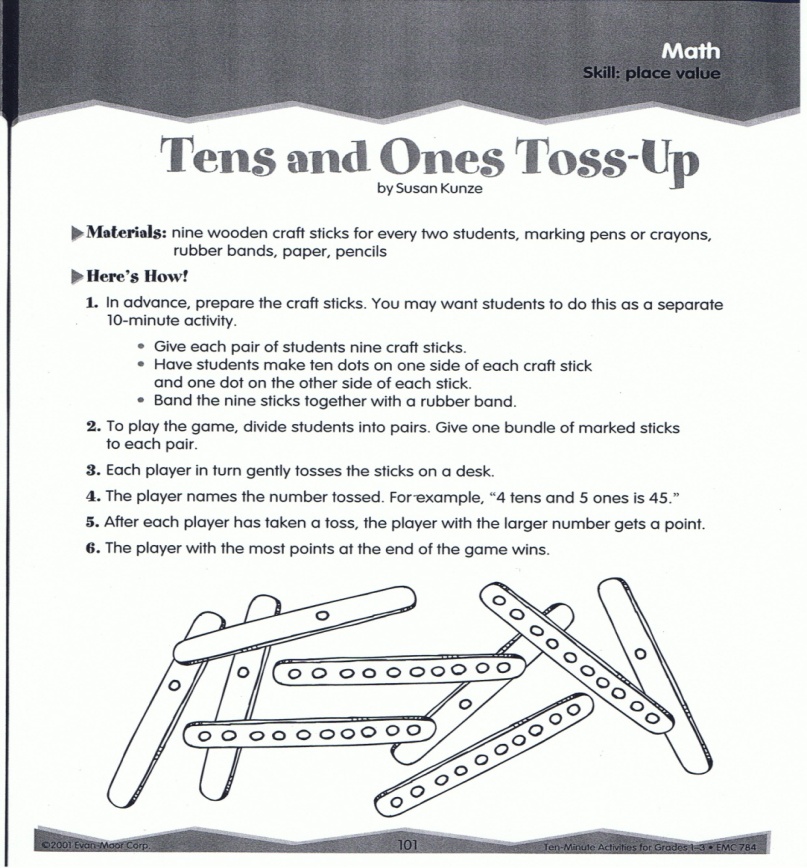 Pattern and Place Value ConnectionsFocus: Grades 1-3          Session 123Spa Tahquitz                        Friday 8:30 a.m.Hands-on activities aligned with the Common Core standards, ready to use on Monday morning with your students.See "a-ha" moments happen in your classroom!Raffle prizes donated by Lakeshore Learning Materials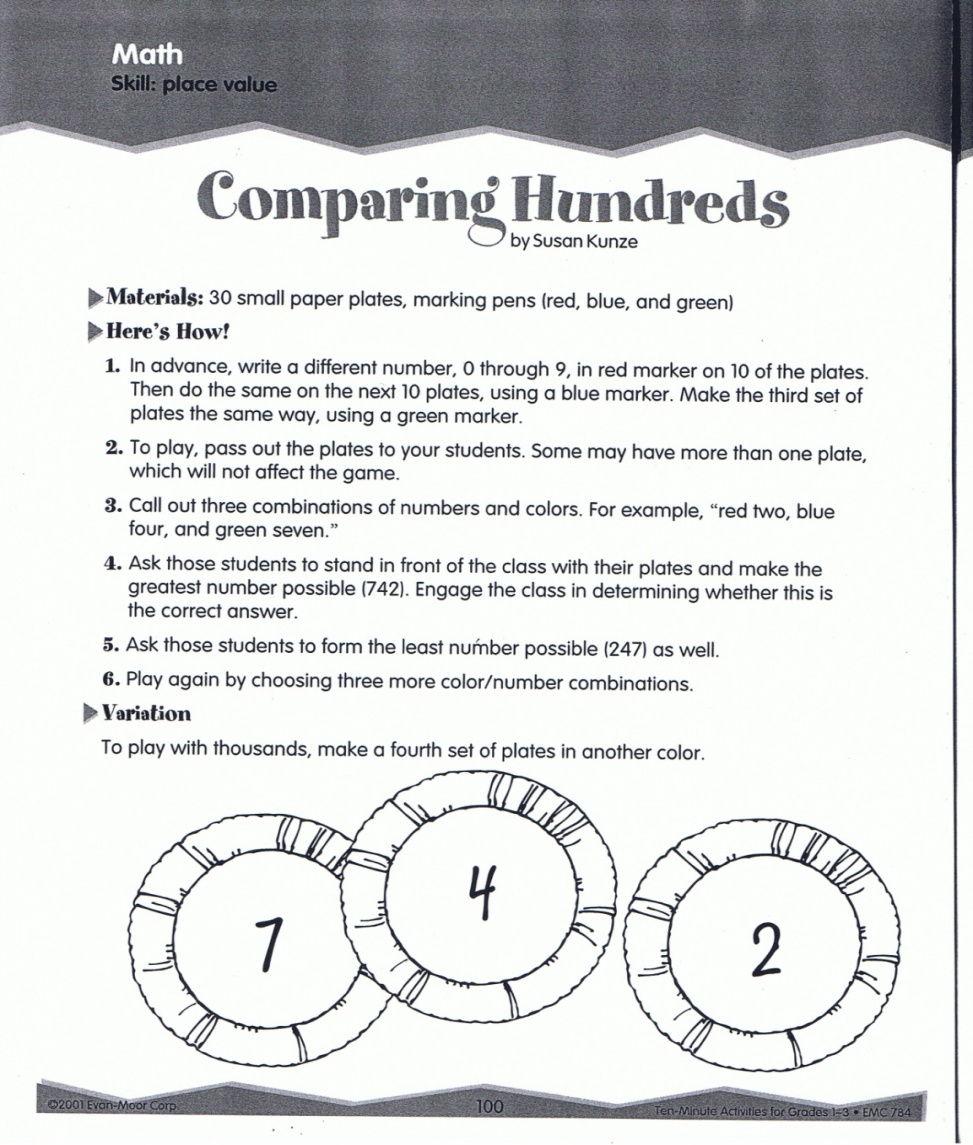 